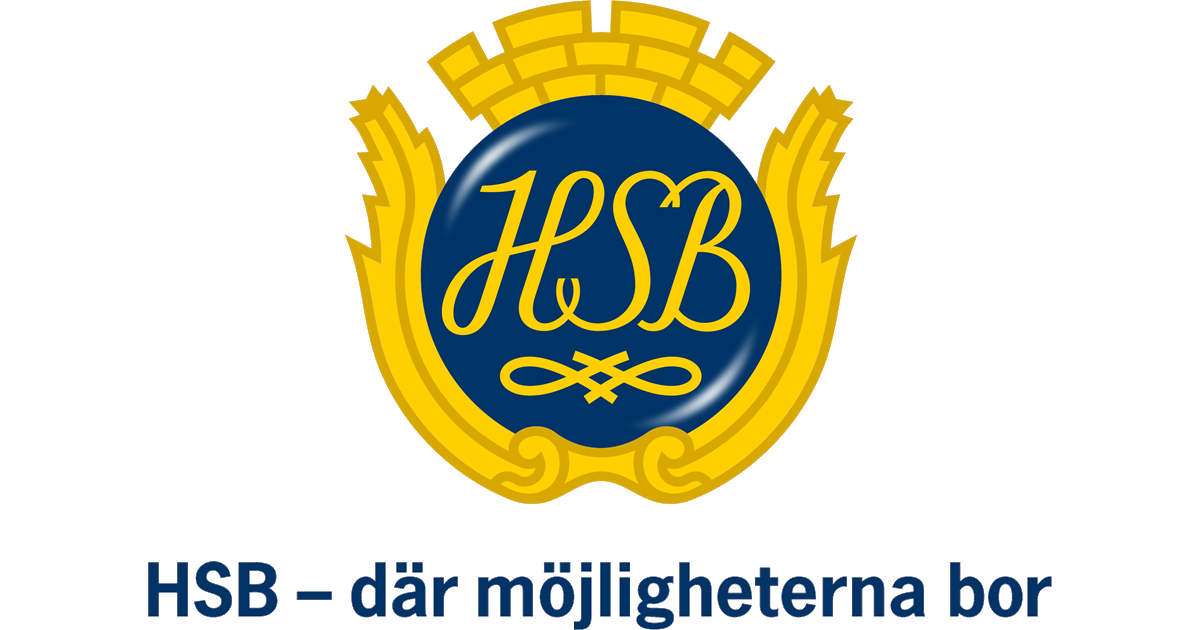 PROHIBITED TO POUR OIL IN THE SINKExcess grease that arises in the household must not be poured down the drain. Oil and grease solidify and can cause coating in the pipe network.Our drainpipes are made of plastic. These pipes cannot withstand hot oil and grease, which causes the pipes to break and cause water damage. We have had two large water leaks due to residents pouring large amounts of hot oil down the drain.Management of grease wasteGrease used in cooking should not be poured directly into the drain (sink) but handled separately and left for recycling.Smaller amounts of fat, for example from a frying pan, you can wipe off with kitchen paper and sort as food waste.Larger amounts of fat, such as oil from deep frying, should be collected in a container. You can pick up a funnel that you can screw on a PET bottle at (Järfälla municipality's service center at Riddarplatsen 5). The funnel can be reused several times. When you have filled the PET bottle, you can sort this as residual waste.Best regards,Styrelsen Brf Västerby